PROGRAM FÖR PARISRESA: måndag 28/03/2016-fredag 01/04/2016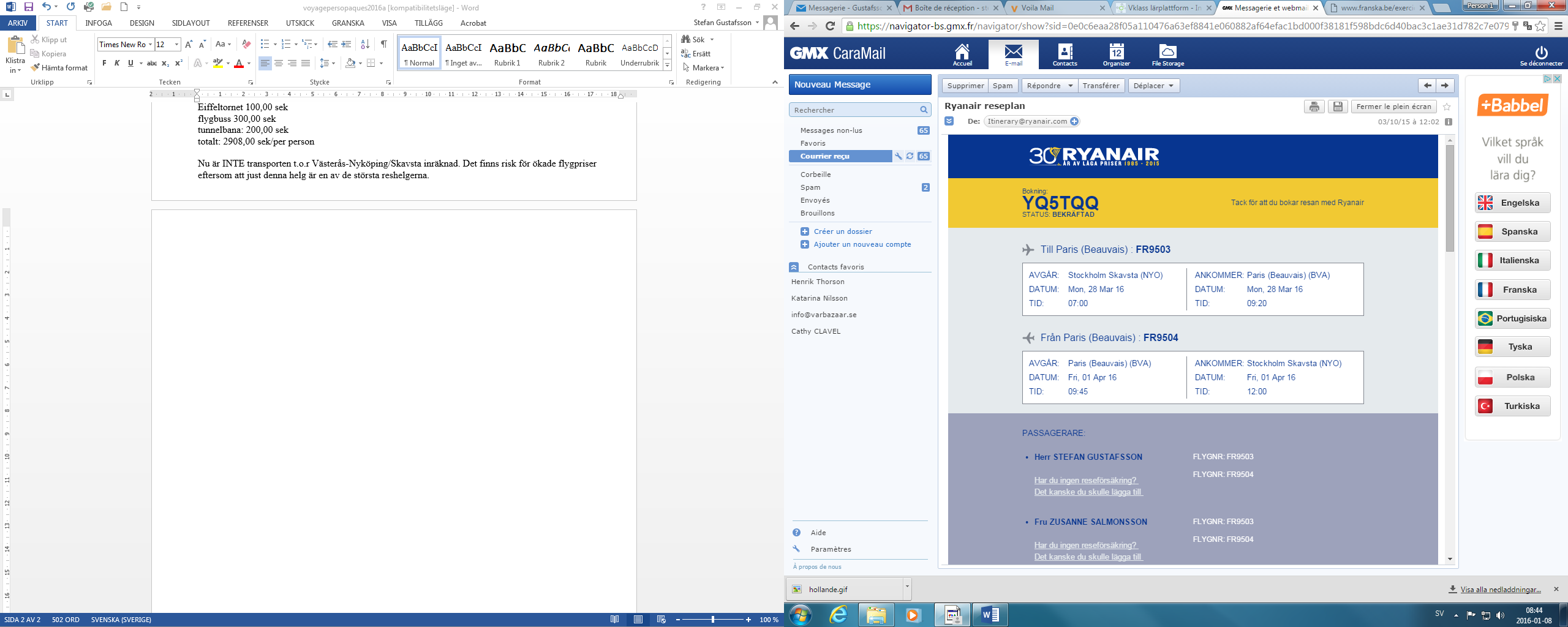 måndag 28/03avresa Västerås klockan..................? (med egna bilar? taxi? detta diskuterar vi på vårt möte) Vi bör vara på Skavsta kl. 05.00avresa Nyköping/Skavsta klockan 07.00ankomst Beauvais 09.20ankomst Paris cirka 11.00efter flygbussen tar vi tunnelbanan mot vårt hotell vid la Gare de l’Est, vi kanske inte får rummen direkt men vi kan lägga in vårt bagage och låna toalett och badrum för ett eventuellt ombyte; vi är säkert ganska hungriga så går vi till Kiki för en liten välkomstlunch; därefter tar vi bussen mot Notre Dame och besöker denna väldiga katedral, vi är nu i de berömda Latinkvarteren, där vi skall tillbringa resten av kvällen; middag klockan 19.00 på restaurang Skottkärran; efter middagen kan vi gå en liten tur i dessa mycket livliga och trevliga kvarter men jag gissar att vi är så pass trötta efter en lång resdag att vi gör tidig kväll och tar tunnelbanan hem till hotellet; tisdag 29/0308.00 tar vi tunnelbanan mot la Tour Eiffel och vi tillbringar förmiddagen hos Järndamen;; lunch i den vackra Tuileriesträdgården vid Louvren, därefter promenerar vi mot Place de la Concorde och nu är vi på världens vackraste gata, les Champs-Elysées som avslutas med den mest kända av Paris triumfbågar, vi tittar givetvis på den okända soldatens grav; idag finns det tid för både lyxshopping och andra typer av shopping; vi tar tunnelbanan till la Défense och Nya Triumfbågen där vi har lunch, fri sådan eller på trappan till Nya Triumfbågen, här finns också ett enormt shoppingcentrum med både bra och billiga butiker; vi kommer att ta tunnelbanan och åka via hotellet innan vi beger oss till kvällens middagsställe; vi äter nära hotellet hos Céline som har en mycket mysig och trevlig restaurang invid Canal Saint-Martin; för fortfarande pigga människor så väntar en kortare eller längre kvällspromenad längs kanalen och de stora boulevarderna efter maten; alternativ är hemgång och nattsudda nära eller på hotelletonsdag 30/0308.30 tar vi tunnelbanan världens största konstmuseum Le Louvre där vi tillbringar förmiddagen; lunch i Louvrens kafeteria eller invid Seinefloden om det är varmt och skönt; efter förmiddagens alla ”konstigheter” fortsätter vår stadsrundtur i de centrala delarna av Paris med bl.a. Hallarna och moderna konstmuséet le Centre Pompidou; här finns mycket spännande att titta på; framåt kvällen tar vi tunnelbanan till de berömda konstnärskvarteren i Montmartre; en liten fikapaus på ett mysigt litet kafé, lite souvenirinköp i de många butikerna på kullen och klockan 19.00 tar Hervé emot oss på sin lilla restaurang Le Gourmet; kvällen tillbringar vi i dessa livliga kvarter; kanske någon vill bli avmålad på den berömda Place du Tertre? tunnelbana hem till hotellettorsdag 31/03*mycket prel: besök på skola på e.m.08.30 tar vi tunnelbanan till andra sidan, dvs. till Paris 7:e största turistattraktion, kyrkogården le Père-Lachaise; här kommer ni att få höra spännande, roliga, dramatiska, hemska och romantiska historier som nästan kommer att återuppliva en del av områdets bostadsgäster, lunch nära Bastiljen i en trevlig park, la Place des Vosges, här skall vi också promenera och titta på magnifika byggnader och privatpalats; buss mot de stora varuhusen som nog mer är spännande att titta på och gå in i, än att handla på. Vi får också lite lyx i oss när vi går via den s.k. ”fina” kvarteren mot kvällens restaurang Le Clos, där vi serveras förstklassig mat i en mycket gemytlig stämning; och genuina franska personligheter; efter denna rejäla middag på detta så typiska franska matställe tar vi tunnelbanan till Place du Trocadéro för att beskåda den blinkande Järndamen på första parkett; detta brukar vara en värdig avslutning på en Parisséjour; tunnelbana hem till hotelletfredag 01/04hemfärd, vi bör vara ”packade” och klara klockan 05.00; tunnelbana mot Porte Maillot, avresa Beauvais klockan 09.45; ankomst Nyköping/Skavsta 12.00; Västerås ca 15.00